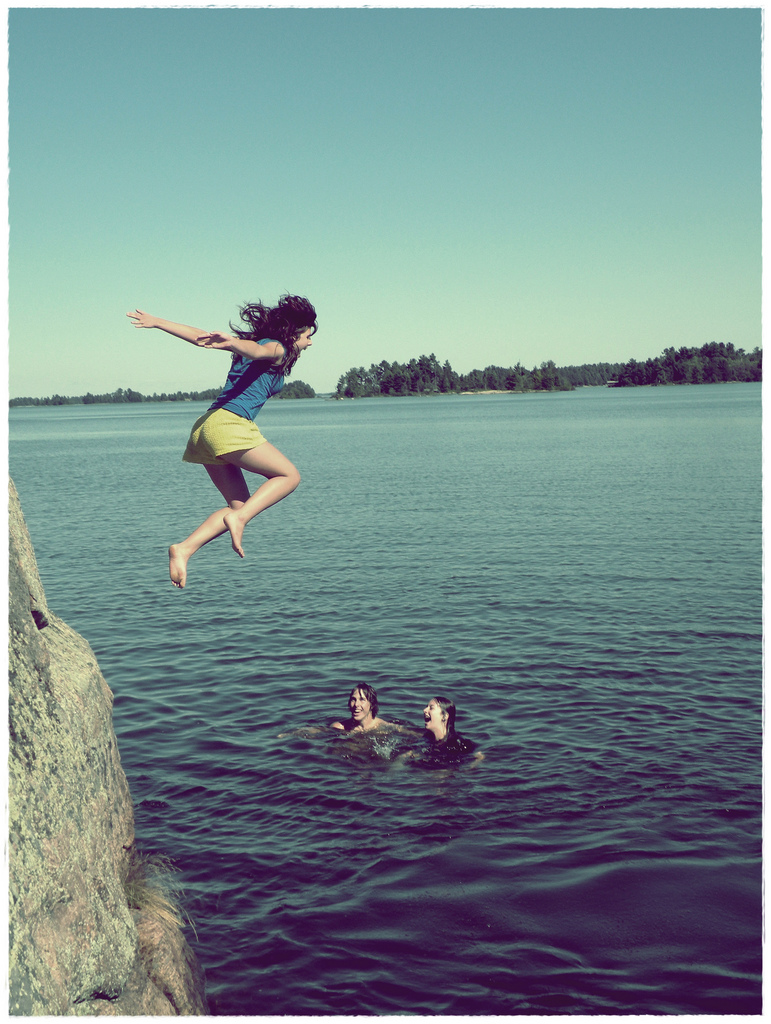 (by ClickFlashPhotos / Nicki Varkevisser)“For we walk by faith, not by sight.”~2 Corinthians 5:7	Faith; it goes back to the trust issue.  In order to have faith, we must trust.  We’ve got to trust that when we take a leap of faith, He’ll be there to catch us.  Hebrews 11:1 tells us that, “Faith is the confidence that what we hope for will actually happen; it gives us assurance about things we cannot see.”  Having confidence that what we hope for will actually happen?  Sometimes that’s rough.  We have been let down so many times by people, by life in general, that we have a hard time believing that God will be there for us.  “There is wonderful joy ahead, even though you have to endure many trials for a little while.  These trials will show that your faith is genuine.  It is being tested as fire tests and purifies gold—though your faith is far more precious than mere gold.  So when your faith remains strong through many trials, it will bring you much praise and glory and honor on the day when Jesus Christ is revealed to the whole world.” ~1 Peter 1:6b-7    It’s good to know that our trials and hardships have a purpose.  How often do we pray that they will be removed?  Don’t feel bad; you’re in good company there.  Paul and even Jesus prayed to be delivered from hardships.  However, they both subjected their desires to God’s will.  Jesus said, "Father, if you are willing, please take this cup of suffering away from me. Yet I want your will to be done, not mine." Luke 22:42  Paul realized that Christ’s power was highlighted when he (Paul) was weak.  After all, people would look at him and say, ‘How can he do that when he has such difficulties?’  “You love him even though you have never seen him.  Though you do not see him now, you trust him; and you rejoice with a glorious, inexpressible joy.  The reward for trusting him will be the salvation of your souls.”~1 Peter 1:8-9  This faith is the result of our trials in life.  Can you imagine a greater reward?  So remember not to look at your troubles, but on what you can’t see, those things that will last forever.  Make that leap of faith!  